Compressori a vite SMForti e compattiI compressori a vite della serie SM con i rotori a profilo Sigma, ottimizzati sotto l'aspetto fluidodinamico ed equipaggiati di serie con il sistema di controllo integrato Sigma Control 2, non solo rispondono in pieno alle aspettative degli utenti per quanto riguarda la disponibilità di aria compressa ad alta efficienza, ma si distinguono anche per un’elevata portata volumetrica e un basso consumo energetico. I compressori a vite della serie SM sono quanto di meglio per un’efficiente erogazione d’aria compressa nel campo di portate 0,95 - 1,61 m³/min a 8 bar e con una classe di potenza tra 5,5 e 9 kW. Le loro elevate prestazioni si ottengono, tra l’altro, grazie a un avanzato gruppo vite con valvola di aspirazione ottimizzata e perdite minime di pressione interne.Un significativo risparmio di energia proviene dall’utilizzo dei motori IE4 (Super Premium Efficiency – 7,5 e 9 kW). Attualmente Kaeser è l’unico fornitore sul mercato a installare questi motori elettrici con il massimo grado di efficienza. Ulteriori vantaggi sono rappresentati dal sistema di controllo integrato Sigma Control 2, la ridotta superficie d’ingombro e naturalmente il funzionamento silenzioso. Tutto ciò si traduce in risparmio energetico e maggiore disponibilità d’aria.Sistema di controllo efficiente e orientato al consumo di aria compressa Un importante modulo di efficienza è costituito dal sistema di controllo integrato Sigma Control 2. Quest’ultimo consente non solo un efficiente controllo orientato al rispettivo consumo d’aria compressa, ma grazie all’interfaccia Ethernet di serie anche la connessione a sistemi di controllo sovraordinati come ad es. il Sigma Network. Un ampio display e un lettore RFID (Radio Frequency Identification) integrati nel pannello di controllo agevolano la comunicazione con la macchina nel luogo di installazione e assicurano l’accesso al sistema di controllo. L’installazione di un lettore RFID e di uno slot per schede di memoria SD consente, inoltre, la standardizzazione degli interventi di assistenza e garantisce sempre un Service professionale e di alta qualità.Per tutti quei casi in cui è opportuno disporre di un compressore con regolazione della velocità, i modelli SM sono disponibili anche con inverter (Sigma Frequency Control) e motore di 7,5 kW di potenza.Compressori modulari, silenziosi e di facile manutenzioneAnche il sistema modulare dei compressori SM offre i suoi vantaggi: accanto alla versione standard con una superficie d’ingombro di soli 0.5 m², i tre modelli SM 10, SM 13 e SM 16 sono disponibili anche in versione T con essiccatore frigorifero integrato nella macchina ma isolato termicamente dal compressore. La compatta struttura salvaspazio consente l’utilizzo anche in spazi ridotti e la cappottatura insonorizzante chiusa garantisce un funzionamento silenzioso.  Il comodo accesso ai radiatori installati all’esterno assicura interventi di manutenzione rapidi ed economici. Il raffreddamento ad aria dei radiatori e del motore oltre a garantire una bassa temperatura del motore e una lunga vita utile, assicura anche basse temperature di mandata. Il sistema di raffreddamento opera con un’efficace ventola brevettata a doppio flusso d'aria, separato per motore e compressore. L’uso di questa ventola brevettata garantisce ottime prestazioni, basse temperature dell’aria compressa, ridotte emissioni sonore e non in ultimo una compressione dell’aria globalmente più efficiente.Datei: a-sm-it3.478 caratteri  riproduzione libera, si prega di inviare un esemplare giustificativo.Foto: 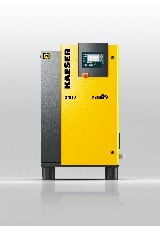 I compressori a vite SM sono macchine potenti, silenziose, efficienti e di facile manutenzione. Accanto alle versioni standard sono disponibili anche versioni con essiccatore frigorifero, inverter e serbatoio d’aria integrato (Aircenter). 